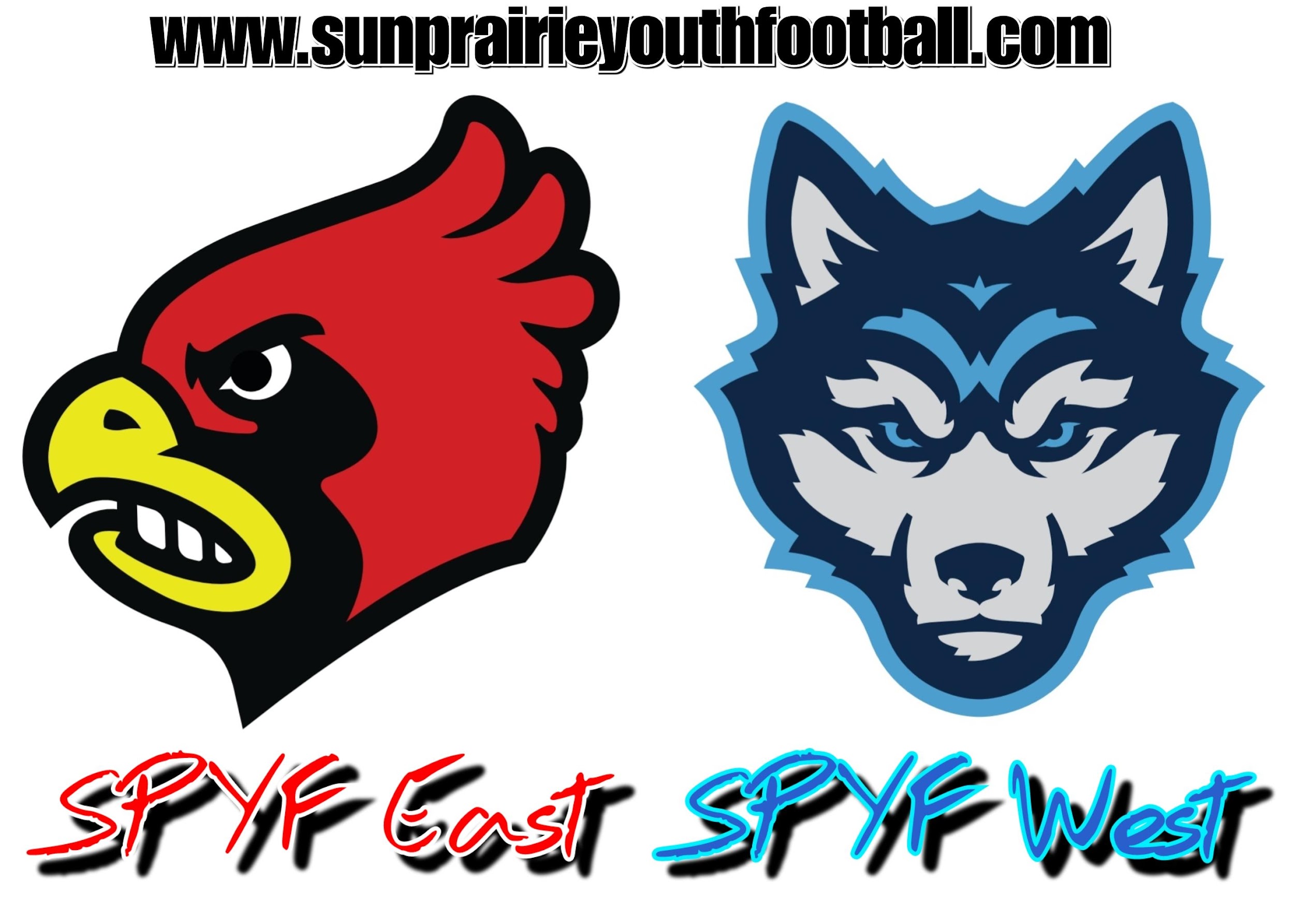 Sun Prairie Youth Football (SPYF) East and WestFinancial Assistance Request FormThe Player Fee for the 2024 Fall Tackle Football Season is $225 if registered by June 15th. A $50 discount is available for early registration between 4/1/2024 & 5/1/2024. SPYF may provide partial scholarships for those players demonstrating financial need.  Scholarships are limited and are awarded after a review of the application by the SPYF Board scholarship committee.  Applicants will be notified promptly following the committee's review.  All application information is kept strictly confidential.Step #1: Register your player at www.sunprairieyouthfootball.com, select pay by check to complete your registration. Step #2: Please provide the following information:Player's Name: ____________________________   Grade in Fall (2024): ________    EAST or WEST (Circle One)Player's Parent/Guardian Information #1		Player's Parent/Guardian Information #2Name:__________________________________	Name:__________________________________Address:_________________________________	Address:_________________________________Home/Cell Phone: _________________________	Home/Cell Phone: _________________________Email:___________________________________	Email:___________________________________Employer/Income Source: ___________________	Employer/Income Source: ___________________Please let us know what amount you can pay for the season, $175, $150, $100, $50 or what you can afford: $$_______Please summarize the circumstances surrounding your scholarship application and any information you wish the board to consider in determining your scholarship. ___________________________________________________________________________________________________________________________________________________________________________________________________________________________________________________________All players are encouraged to sell a minimum of 10 raffle tickets. Raffle Tickets are the main fundraiser for our programs. The Raffle sales fund our scholarship program along with new equipment purchases, field rentals, etc… To make raffle ticket sales easier, we are now accepting Venmo!Parent/Caregiver Signature__________________________________________                              Date_____________Send a completed copy of the application to SPYFScholarship@gmail.com  We will notify you as soon as the scholarship request has been reviewed.